Р А С П О Р Я Ж Е Н И Еот 18.01.2018   № 85-рг. МайкопО проведении перерегистрации граждан, состоящих на учете в качестве нуждающихся в предоставлении жилых помещенийВ соответствии со ст. 8 Закона Республики Адыгея от 20.01.2006            № 400 «О порядке ведения органами местного самоуправления учета граждан в качестве нуждающихся в жилых помещениях, предоставляемых по договорам социального найма»: 1. Комитету по управлению имуществом муниципального образования «Город Майкоп» в течение 2018 года проводить перерегистрацию граждан, состоящих в Администрации   муниципального образования «Город Майкоп» на учете в качестве   нуждающихся в жилых помещениях. 2. Результаты перерегистрации рассматривать на заседании Комиссии по жилищным вопросам Администрации муниципального образования «Город Майкоп» с принятием решения о правомерности  нахождения граждан на учете в качестве нуждающихся в предоставлении жилых помещений. 3. Настоящее распоряжение опубликовать в газете «Майкопские   новости» и разместить на сайте Администрации муниципального образования «Город Майкоп». 4. Настоящее распоряжение вступает в силу со дня его опубликования.И.о. Главы муниципального образования«Город Майкоп»                                                                          А.Л. Гетманов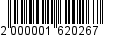 Администрация муниципального образования «Город Майкоп»Республики Адыгея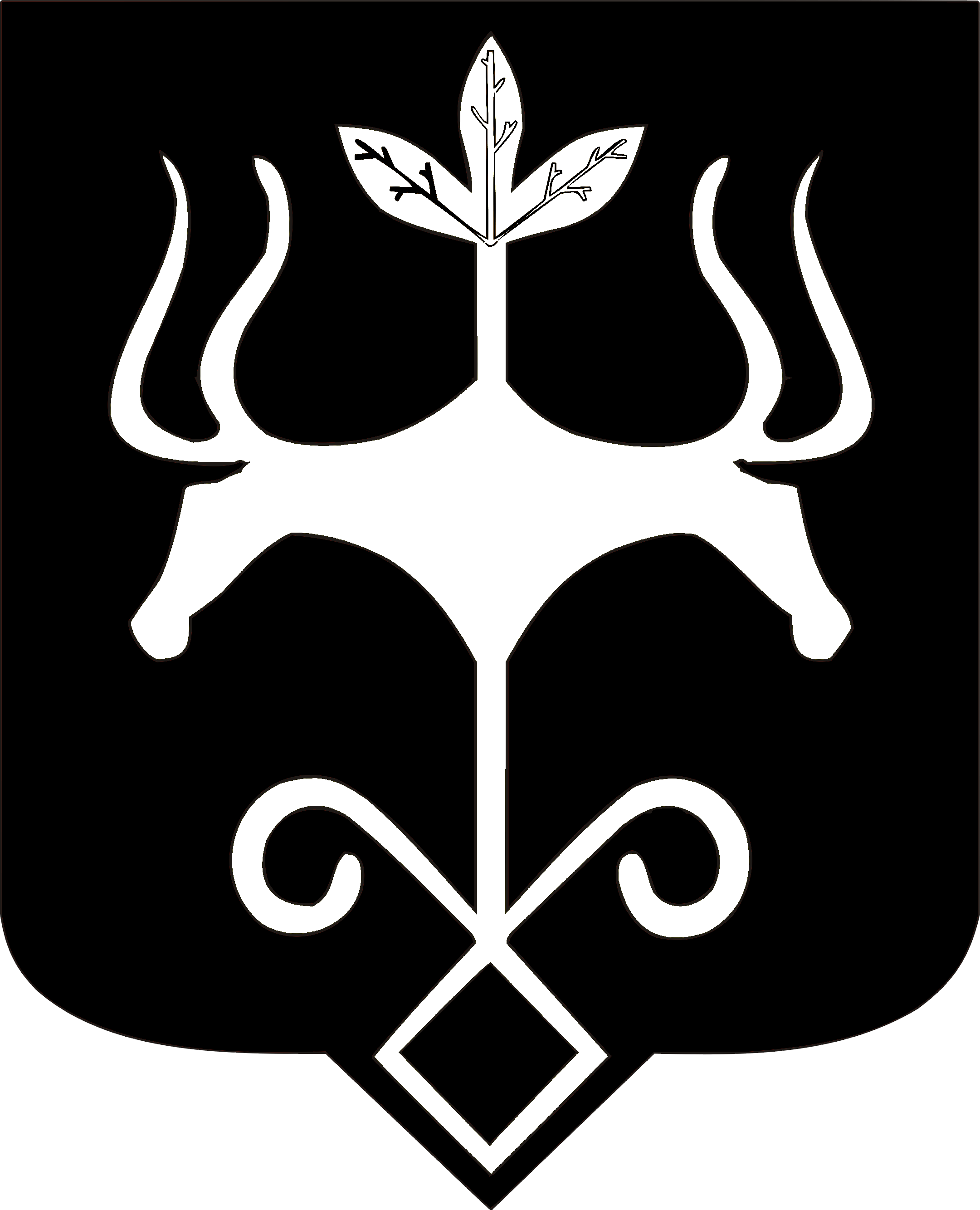 Адыгэ Республикэммуниципальнэ образованиеу «Къалэу Мыекъуапэ» и Администрацие